              ÚKOL Č. 2 – INTERNET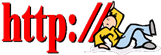 1. spoj šipkou ikonu se správným názvem prohlížeče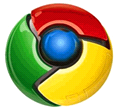 Mozila Firefox						Safari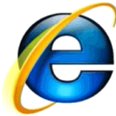 Google Chrom	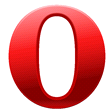 Internet Explorer					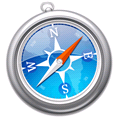 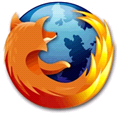 Opera2. najdi pomocí internetového prohlížeče na adrese www.mojeip.cz svoji IP adresu a zapiš ji:..........................................................................3. informace přenášené na internetu jsou rozděleny na části, kterým se říká:  4. jaké znáš topologie sítí? (Pokus se další vyhledat na internetu)